Nana Clare’s Kitchen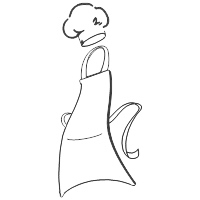 Registration FormCooking Camps – WINTER 2024(Please use a separate form for each child)Student Name (Please Print) ____________________________________________________________                      Current  Grade ___________	    Gender ___________     DOB _________________ Address __________________________________City _________________________ Zip _____________Parent E-Mail __________________________________                                                       (Please print clearly and check often. E-Mail is our most frequent form of contact)Mom’s Name ___________________________Work or Mobile Number __________________________Dad’s Name ____________________________Work or Mobile Number __________________________Emergency Contact (if parents unavailable)  ________________________________________________Phone _____________________________________ Relationship ________________________________*May we use images of your child in future NCK brochures, ads, web, FB or literature?   Yes / No*How did you hear about our program?  _____________________________________________________Please advise ALL food allergies here: __________________________________________________________________*Our Cancel Policy is on the bottom of this form. Please read it and sign.    THANK YOU!! 